a energia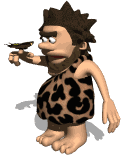 A energia tem uma longa história. Começando por antes que as pessoas tivessem inventado a escrita, descobriu-se que o fogo era bom para cozinhar, aquecer e assustar os animais selvagens. O fogo foi a primeira grande invenção de energia da civilização e a madeira foi o principal combustível durante muito tempo.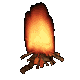 Milhares de anos atrás, os seres humanos também aprenderam a usar o vento como fonte de energia. Por volta de 1200 a.C., na Polinésia, as pessoas aprenderam a usar essa energia eólica (dos ventos) como uma força propulsora para seus barcos usando uma vela.Questão 1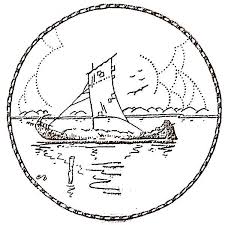 Este texto (A) apresenta informações só a respeito do Sol. (B) explica cientificamente a energia eólica.  (C) indica os tipos de energia para mover um barco. (D) informa só a respeito do vento.	Explique a escolha. Questão 2No trecho “...”as pessoas aprenderam a usar essa energia eólica (dos ventos) como uma força propulsora para seus barcos usando uma vela”, a palavra seus diz respeito(A) à energia eólica. (B) à força propulsora. (C) aos ventos. (D) às pessoas.Copie a frase substituindo a palavra pela expressão escolhida. Para conseguirmos brincar e aprender, precisamos de energia. A energia vem majoritariamente do Sol mas e como é que recebemos energia? Isso mesmo, através da ingestão de alimentos! Mas como é que a energia vem dos alimentos? Damos um exemplo de uma cenoura:1. A rama verde da cenoura capta o carbono, que está no ar, e a energia do sol e, através das raízes, lhe junta a água e os minerais que absorve da terra.2. A cenoura vai crescendo. A energia do sol está armazenada dentro da cenoura, nas suas fibras!3. Depois o nosso corpo transforma os alimentos em energia química e usa-a, por exemplo, para crescer.4. A Energia do nosso corpo também pode ser usada para dar à manivela, dar ao pedal, correr, produzir calor. É preciso aproveitá-la bem!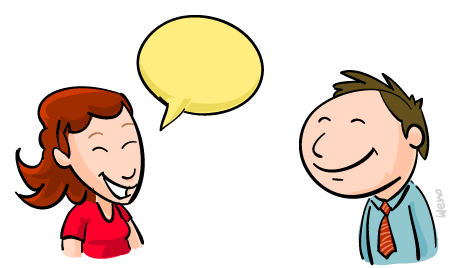 Questão 3Dois amigos conversam sobre o texto acima. Escreva o diálogo, apresentando, no mínimo, 3 perguntas e respostas feitas por eles. Questão 4Na natureza há várias fontes de energia: o sol, o vento, as ondas, o petróleo, o carvão, a eletricidade, a mecânica.(	) verdadeiro			(	) falsoJustifique sua escolha. 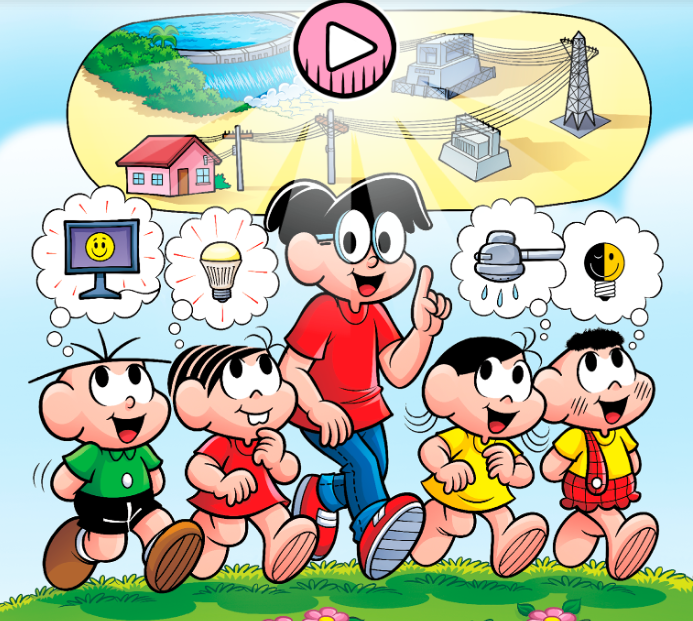 Questão 5O que cada personagem estaria falando? Escreva as suas falas. 